ComUUnicatorBringing you the news of the United Unitarian Universalist Congregation
Waukesha, WisconsinUnited's Reverend David Kraemer will be starting in August and be in the pulpit August 28th.If you currently have any spiritual needs please contact the office at uniteduuc@gmail.com and the office administrator can put you in touch with someone who can help._______________________________________________________________Some reminders…*Patty, the office administrator, will be out of the office on July 5. She will return July 8*Childcare is available throughout the summer months. Religious Education will begin again in the fall.*Our Soul Matters group meetings have finished for the summer.  They will resume in September. Please keep an eye on our newsletters and announcements for future dates and topics.CONGRATULATIONS!!!!"A successful marriage requires falling in love many times, always with the same person.”—Mignon McLaughlinCongratulations to Chad and Evan Williams-Lantow and to Kylee and Darlyn Summers!United celebrated two June weddings! Chad and Evan were married on June 4 and Kylee and Darlyn tied the knot on June 18.United wishes you the best to you all!July Food Pantry collection – Sunday, July 3For the month of May, we are focusing on donations ofCooking oil, rice milk and soy milkAccording to livescience.com, soy milk contains 4 grams of fat and rice milk contains only 2 grams of fat. That is significantly less than the 8.1 grams of fat in whole cow’s milk!Hope Center CollectionsThere is a donation bin in the front lobby by the coats. The Hope Center is currently looking for donations of shoes and purses. The Hope Center, located at 502 N East Avenue in Waukesha was started in 1987 and has grown from small beginnings into a mission supported by local congregations, businesses and individuals.The Hope Center helps local families with various needs at no cost to the families. For more information about the Hope Center, please see their website at hopecenterwi.org A Thank you to the Social Action Committee The Social Action Committee is at the heart of a UU congregation because it brings our principles to life with its various activities.  During my time as chairperson, I have been continually blessed to have a group of people who enthusiastically step up for whatever task is at hand.  Thank you all so much for your hard work!  I also wish to thank the congregation for their support of all our efforts.-Marcia RomashkoThreads United will meet July  6th at 9:30am Threads United is a group which was formed by the Social Action Committee.  The goal of our group is not only to create quilts and any type of stitched items to be donated to children in need, but equally important and rewarding is to create a bond between our members.We meet the first and third Wednesdays of each month, including the summer, at Marcia Romashko's home from 9:30 a.m. to about 2:30 p.m. with a break for lunch. Threads United is a very relaxed group, so you don't have to know how to quilt or stitch because everyone is willing to help you learn.......just come join us!  For more information, please feel free to contact Marcia at 262-968-4636 or owasseh@yahoo.com.A Thank You to Threads United Our "Threads" have managed to create another year filled not only with quilt making but sharing with the community and, equally important, each other.  Our members have donated both time and many materials so that this year we completed eight warm sleeping bags for the homeless and 25 quilts.Although we have focused on quilt making, sewing is not a prerequisite for joining us as there are all kinds of tasks to do.  Everyone is welcome!As your leader, I thank each of you for all you do and give and for making two Wednesdays each month so special for me! - Marcia RomashkoUU Buddhist Study GroupAn ongoing program and outreach offering for those interested in learning about Buddhist teachings and practices continues to be offered at the Mukwonago Linden Grove campus,  837 County Road NN.  The Buddhist Study group meets twice monthly on the 1st and 3rd Wednesdays of the month from 6:30-8:00pm
 We share a reading aloud during each meeting, and we share our thoughts and questions related to the book we agree to read outside of the meetings. We take an informal approach to study and learn through one another’s perspectives. We welcome anyone who has an interest, whether they have chosen to read along or just come to converse. We include a seated meditation, typically silent but on occasion instead a guided meditation or a walking meditation.
If you would like to have occasional email updates regarding the group, contact the United UUC office at  uniteduuc@gmail.com to add your name to the uubuddha list. Those with questions can contact Patti Kies at kiespa24@alumni.uww.eduDates to remember in JulyJuly 3 – Food Pantry CollectionJuly 4 – Happy 4th of July!!!July 6 – 9:30AM – Threads United, meets at Marcia’sJuly 6 & 20 at 6:30PM – Buddhist Study Group, meets at Mukwonago Linden GroveJuly 13 – United Board meetingJuly 22 – August newsletter deadline*Please remember, if you cannot be at church on your scheduled day, please find a replacement and then let the office know.You will find the July to December greeter and coffee hour schedule in this newsletter and for your convenience, it is posted in the church as well.  Reminders and emailed copies were sent out over the past few weeks and only had a handful of changes were requested. These changes have been made and the new schedule is the product of our combined efforts!

If you are unable to be at church on your scheduled day, please try to find a replacement before contacting me in the office. I do, unfortunately, have very limited time in the office working on various tasks.  I depend on the help of the congregation to make things run as smooth as possible.  If you can find a replacement and then let me know, your help would be greatly appreciated! 

Thank you, PattyLOOKING BACK – Susan Bergmann, HistorianFAREWELLS ARE NEVER EASY.As we bid goodbye to Schuyler, I was reminiscing about some of our former ministers.  In our 137 year history our congregation has had close to 70 ministers.  What a lot of farewells there have been! I can’t help but wonder what those farewells were like.  I am sure many of them were like our farewell to Schuyler…… bitter sweet for both the ministers and the congregation. And I know many of them involved cake!It is not often that I can go back in our history and have an insight into how our former ministers feel when they leave our congregation.  It occurs to me that some of them may breathe a sigh of relief!  In our files I came across in a letter that the Rev. Max Patrick wrote to our congregation, and I would like to share part of it. First a little bit of background information on Rev. Patrick.  He was our minister from 1984 -1985, a pivotal moment in our history.  Rev. Ringe our beloved fulltime minister for 27 years had passed away in the October 1983, and the church had been inactive for a year, and had almost closed.  Fortunately a small group headed by Avril and Loraine Farris decided to try and save it.  Almost reluctantly, the few remaining members agreed to interview a newly ordained 73 year old minister, Rev. J. Max Patrick.  He was a retired university professor and Oxford scholar, who lived in Mequon but was willing to serve on a part- time basis.  In fact our church suited his retired status as he needed to slow down after a recent heart attack.  The struggling congregation really didn’t think anyone would be willing to take them on, but with his outgoing personality, and willingness to take the position for a very small salary, along with a lifelong interest in religion and the humanities, he was a hard person to turn down.  Some of the group even tried to discourage him, and warned him, “You may come to church on Sunday and only find four of us in the congregation.”  In spite of this, he decided to give it a try, and signed a contract for a year.  While serving that year in Mukwonago, he received his Ph.D.  The congregation appreciated his wonderful sense of humor, and it is obvious that they hit it off.After he left he wrote a lovely letter to the congregation, that I found in our files.  In it he said,“Parting from you last Sunday was not easy.  You overwhelmed me with your generosity and affection.  I am not often at a loss for words, but I was too moved to thank you properly.  Tears would have come more readily than words; indeed I had a hard time holding back my grief - grief because after some 50 Sundays together, I was to see you no more.  I will greatly miss your warmth and friendliness.  You are wonderful, lovable people - cherished friends.”I was touched to see how attached Rev. Patrick was to our congregation and how much he loved them; it is good to know that the brave souls that kept our church going were so cherished by their minister.Susan Bergmann Historian June 2016July 2016July 2016July 2016506 N. Washington AvenueWaukesha, WI  53188262-544-1050www.UnitedUUC.org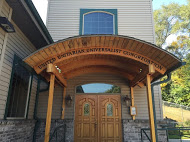 OFFICE HOURSTuesday & Friday9am – 2pmMINISTER’S HOURS(August -June)Tuesday 10am-12pmFriday 10am – 2:00 pmUnited Worship ServicesEvery Sunday at 10:30 AMJuly 3, 2016                 Guest Speaker: Steve JohnsonSteve Johnson, principle at Convergence Energy, a Lake Geneva based solar developer/installer, will discuss the basics of solar power, how it works, the benefits, and dispelling rumors that solar does not work in Wisconsin.

July 10, 2016                Behaviors That Bind            Guest Speaker: Shari KleppeThis Sunday, we will explore ancient teachings on addition, habits and the human condition. We hope you will join us for this informative serviceJuly 17, 2016                Embracing Mystery      Guest Speaker: Patricia D’AuraOne of the gifts of our Unitarian Universalist faith is unencumbered acceptance of the whole of life. From the context of the interdependent web, we are invited to pay attention, to consider possibilities and eventually to discern a personal way of being in the world. The responsibility that comes with this freedom is that we be engaged and intentional.
July 24, 2016               Enamored with the Enneagram        Guest Speaker: Jackie LandersThe enneagram is a psycho spiritual typology that helps us recognize and understand patterns in our individual human behavior. Join us as Jackie Landers, psychotherapist, explores how the Enneagram helps us increase insight about ourselves and others.Our speaker, Jackie Landers, is a licensed psychotherapist that has a private practice in Brookfield, WI. She is a friend of UUUCJuly 31, 2016                 Resilience and Beyond             Guest Speaker: Jennifer ThomsonWhat enables us to keep going after personal tragedy? How do we recover from natural disaster? Resilience is the ability to adapt to changing conditions, even when the changes are unexpected and overwhelming. In this service, we’ll explore resilience as spiritual practice and religious philosophy related to the Japanese concept of Kintsugi or Kintsukuroi, the art of highlighting brokenness in pottery by repairing cracks with gold. This emphasis on brokenness serves as a reminder of the unseen brokenness everyone carries within them as it reminds us of our ability to repair brokenness through compassion for all.​United Worship ServicesEvery Sunday at 10:30 AMJuly 3, 2016                 Guest Speaker: Steve JohnsonSteve Johnson, principle at Convergence Energy, a Lake Geneva based solar developer/installer, will discuss the basics of solar power, how it works, the benefits, and dispelling rumors that solar does not work in Wisconsin.

July 10, 2016                Behaviors That Bind            Guest Speaker: Shari KleppeThis Sunday, we will explore ancient teachings on addition, habits and the human condition. We hope you will join us for this informative serviceJuly 17, 2016                Embracing Mystery      Guest Speaker: Patricia D’AuraOne of the gifts of our Unitarian Universalist faith is unencumbered acceptance of the whole of life. From the context of the interdependent web, we are invited to pay attention, to consider possibilities and eventually to discern a personal way of being in the world. The responsibility that comes with this freedom is that we be engaged and intentional.
July 24, 2016               Enamored with the Enneagram        Guest Speaker: Jackie LandersThe enneagram is a psycho spiritual typology that helps us recognize and understand patterns in our individual human behavior. Join us as Jackie Landers, psychotherapist, explores how the Enneagram helps us increase insight about ourselves and others.Our speaker, Jackie Landers, is a licensed psychotherapist that has a private practice in Brookfield, WI. She is a friend of UUUCJuly 31, 2016                 Resilience and Beyond             Guest Speaker: Jennifer ThomsonWhat enables us to keep going after personal tragedy? How do we recover from natural disaster? Resilience is the ability to adapt to changing conditions, even when the changes are unexpected and overwhelming. In this service, we’ll explore resilience as spiritual practice and religious philosophy related to the Japanese concept of Kintsugi or Kintsukuroi, the art of highlighting brokenness in pottery by repairing cracks with gold. This emphasis on brokenness serves as a reminder of the unseen brokenness everyone carries within them as it reminds us of our ability to repair brokenness through compassion for all.​United Worship ServicesEvery Sunday at 10:30 AMJuly 3, 2016                 Guest Speaker: Steve JohnsonSteve Johnson, principle at Convergence Energy, a Lake Geneva based solar developer/installer, will discuss the basics of solar power, how it works, the benefits, and dispelling rumors that solar does not work in Wisconsin.

July 10, 2016                Behaviors That Bind            Guest Speaker: Shari KleppeThis Sunday, we will explore ancient teachings on addition, habits and the human condition. We hope you will join us for this informative serviceJuly 17, 2016                Embracing Mystery      Guest Speaker: Patricia D’AuraOne of the gifts of our Unitarian Universalist faith is unencumbered acceptance of the whole of life. From the context of the interdependent web, we are invited to pay attention, to consider possibilities and eventually to discern a personal way of being in the world. The responsibility that comes with this freedom is that we be engaged and intentional.
July 24, 2016               Enamored with the Enneagram        Guest Speaker: Jackie LandersThe enneagram is a psycho spiritual typology that helps us recognize and understand patterns in our individual human behavior. Join us as Jackie Landers, psychotherapist, explores how the Enneagram helps us increase insight about ourselves and others.Our speaker, Jackie Landers, is a licensed psychotherapist that has a private practice in Brookfield, WI. She is a friend of UUUCJuly 31, 2016                 Resilience and Beyond             Guest Speaker: Jennifer ThomsonWhat enables us to keep going after personal tragedy? How do we recover from natural disaster? Resilience is the ability to adapt to changing conditions, even when the changes are unexpected and overwhelming. In this service, we’ll explore resilience as spiritual practice and religious philosophy related to the Japanese concept of Kintsugi or Kintsukuroi, the art of highlighting brokenness in pottery by repairing cracks with gold. This emphasis on brokenness serves as a reminder of the unseen brokenness everyone carries within them as it reminds us of our ability to repair brokenness through compassion for all.​TREASURER'S REPORTFor 2015-16 Fiscal YearTREASURER'S REPORTFor 2015-16 Fiscal YearTREASURER'S REPORTFor 2015-16 Fiscal YearTREASURER'S REPORTFor 2015-16 Fiscal YearIncomeAmounts fromAmounts fromAmount Budgeted for theAmount Budgeted for theAmount Budgeted for the 7/1/15 - 06/18/16 7/1/15 - 06/18/16Year 7/1/15- 6/30/16Year 7/1/15- 6/30/16Year 7/1/15- 6/30/16Pledges$58,044 $69,350 Other Income$44,728 $41,666 Total Income$102,772 $111,016 Total Expenses98,760$104,484 Income - Expenses$4,012 $6,532 The Endowment balance on 6/18/16 is $206,126The Endowment balance on 6/18/16 is $206,126The Endowment balance on 6/18/16 is $206,126The Endowment balance on 6/18/16 is $206,126Mortgage Balance on 06/18/16 is $144,070Mortgage Balance on 06/18/16 is $144,070Mortgage Balance on 06/18/16 is $144,070SUNDAY GREETERS AND COFFEE HOSTSSUNDAY GREETERS AND COFFEE HOSTSGreetersCoffee Hosts7/3 John and Kaye W7/10 Meg and Moni W7/17 Sarah G and Jodi S7/24 Chet and Sally C7/31 Barb J and Sandy Z7/3 Geoff B and Ellen P7/10 Carol and John P7/17Doug and Betty C7/24 Peggy L and Tudy B7/31 Stewart and Paula P